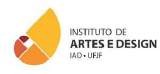 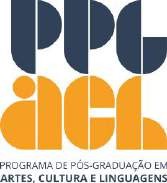 FORMULÁRIO DE INSCRIÇÃOPROCESSO SELETIVO MESTRADOPÓS-GRADUAÇÃO EM ARTES, CULTURA E LINGUAGENSTurma 20xxFORMULÁRIO DE INSCRIÇÃOPROCESSO SELETIVO MESTRADOPÓS-GRADUAÇÃO EM ARTES, CULTURA E LINGUAGENSTurma 20xxFORMULÁRIO DE INSCRIÇÃOPROCESSO SELETIVO MESTRADOPÓS-GRADUAÇÃO EM ARTES, CULTURA E LINGUAGENSTurma 20xxFORMULÁRIO DE INSCRIÇÃOPROCESSO SELETIVO MESTRADOPÓS-GRADUAÇÃO EM ARTES, CULTURA E LINGUAGENSTurma 20xxFORMULÁRIO DE INSCRIÇÃOPROCESSO SELETIVO MESTRADOPÓS-GRADUAÇÃO EM ARTES, CULTURA E LINGUAGENSTurma 20xxNúmero de inscrição:Nome:Nome:Nome:Nome:Endereço:Endereço:Endereço:CEPCEPCidade:Cidade:Cidade:Estado:Estado:Telefone fixo:Telefone fixo:Celular:E-mail:E-mail:Nacionalidade:Nacionalidade:CPF:Pessoa com Deficiência:(  ) Sim	( ) NãoPessoa com Deficiência:(  ) Sim	( ) NãoCandidato vaga regular ( )Candidato cotista ( )Candidato estrangeiro ( )Candidato vaga regular ( )Candidato cotista ( )Candidato estrangeiro ( )Cor/Raça:(  ) Branca( ) Preta( ) Amarela( ) Parda( ) Indígena( ) Não declaradoTipo de deficiência:( ) Física( ) Auditiva( ) Visual( ) Outra / Qual?Tipo de deficiência:( ) Física( ) Auditiva( ) Visual( ) Outra / Qual?Opção de Língua Estrangeira: (Marque a opção mesmo que esteja solicitando dispensa)Opção de Língua Estrangeira: (Marque a opção mesmo que esteja solicitando dispensa)Opção de Língua Estrangeira: (Marque a opção mesmo que esteja solicitando dispensa)( ) Nome social( ) Deseja que seus dados sejam cadastrados com nome social?( ) Nome social( ) Deseja que seus dados sejam cadastrados com nome social?(   ) Espanhol	(   ) Francês	( ) Inglês(   ) Espanhol	(   ) Francês	( ) Inglês(   ) Espanhol	(   ) Francês	( ) Inglês( ) Solicito dispensa da prova de língua estrangeira de:( ) Solicito dispensa da prova de língua estrangeira de:( ) Solicito dispensa da prova de língua estrangeira de:Qual?Qual?Linha de Pesquisa:( ) Arte, Moda: História e Cultura( ) Cinema e Audiovisual( ) Poéticas Visuais e MusicaisLinha de Pesquisa:( ) Arte, Moda: História e Cultura( ) Cinema e Audiovisual( ) Poéticas Visuais e MusicaisLinha de Pesquisa:( ) Arte, Moda: História e Cultura( ) Cinema e Audiovisual( ) Poéticas Visuais e MusicaisLinha de Pesquisa:( ) Arte, Moda: História e Cultura( ) Cinema e Audiovisual( ) Poéticas Visuais e MusicaisLinha de Pesquisa:( ) Arte, Moda: História e Cultura( ) Cinema e Audiovisual( ) Poéticas Visuais e MusicaisCurso de graduação:Programa de Mestrado (caso já tenha cursado) :Curso de graduação:Programa de Mestrado (caso já tenha cursado) :Instituição:Instituição:Instituição: